Ponedeljek, 16. 3. 2020Pozdravljen sedmošolec/ sedmošolkaPred teboj je naloga za današnji dan. Naj te spomnim, da smo prejšnji teden pogovarjali o višinah in višinskih točkah v trikotniku. (Učbenik stran 127)NAVODILO ZA DELO:Natančno preglej povzetek.Kratek povzetek:VIŠINSKA TOČKA: V ostrokotnem trikotniku leži znotraj trikotnika.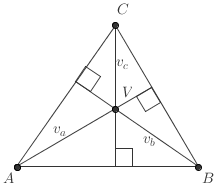 V pravokotnem trikotniku leži v vrhu pravega kota.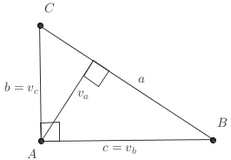 V topokotnem trikotniku leži zunaj trikotnika.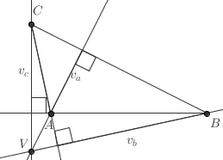 Reši nalogo v zvezek: Učbenik, stran 128, naloga 1.V zvezek napiši naslov: Načrtovanje trikotnikov z višinoNačrtaj trikotnik ABC s podatki: a = 4 cm, va = 3 cm in  = 30. (rešen primer U 128)Načrtaj trikotnik ABC s podatki: c = 5 cm, vc = 3 cm,  = 70. Ne pozabi na skico in potek načrtovanja.Pomoč najdeš na tej spletni povezavi: https://eucbeniki.sio.si/matematika7/764/index3.htmlSamostojno reši nalogo: Učbenik, stran 128, naloga 5 (ni potrebno narisati višinske točke).Rešitve naloge sledijo jutri.Za kakršnokoli pomoč ali vprašanja sem vam na voljo preko elektronske pošte:  ida.vidic-klopcic@guest.arnes.siŽelim vam uspešno delo in veliko zdravja.